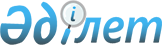 О признании утратившим силу решения акима Кара Арнинского сельского округа от 13 ноября 2008 года № 45 "О присвоении названии улицам"Решение Акима Кара Арнинского сельского округа Жылыойского района Атырауской области от 10 декабря 2010 года № 30      В соответствии Закона Республики Казахстан от 23 января 2001 года № 148 "О местном государственном управлении и самоуправлении в Республике Казахстан" и управления Юстиции Жылыойского района от 29 октября 2010 года № 3743 на основании письма РЕШАЮ:

      Признать утратившим силу решения акима Кара Арниниского сельского округа от 13 ноября 2008 года № 45 "О присвоении названии улицам".


					© 2012. РГП на ПХВ «Институт законодательства и правовой информации Республики Казахстан» Министерства юстиции Республики Казахстан
				
      Аким села

Е. Елеусинов
